The Fairview Elementary SchoolProduction of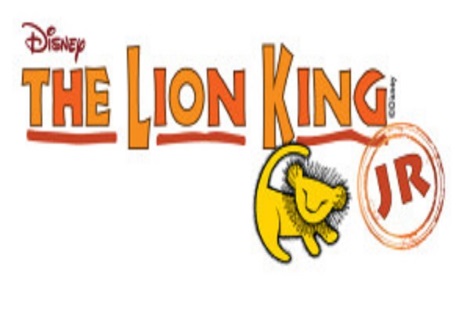 Thursday, 11/19/2015 and Friday, 11/20/20156:30pmAt Fairview Elementary SchoolTickets are now on sale for Fairview’s production of The Lion King Jr!  In order to defray the costs of our production, we are selling tickets for $8.00 per person.  Children 2 and under are free (laps only).  To order tickets in advance, please fill out the form below and return it to school in an envelope marked “Lion King Jr. Tickets”.  Checks should be made out to “Fairview PTO” or use exact change.  The last day to send in ticket orders is Tuesday, November 17th.  After this date tickets must be purchased at the door on the night of the performance, if the show is not sold out. The tickets will be delivered to your child through the school.  You should receive your tickets within 2 days of your order being received.TICKET ORDERS WILL BE FILLED ON A FIRST COME FIRST SERVED BASIS!  NO TICKETS WILL BE HELD WITHOUT PAYMENT.If you have any questions, email Allison Costigan at acostigan7@gmail.comTICKET ORDER FORMChild’s name _______________________________	Teacher _____________________________         Grade __________Number of tickets @ $8 for Thursday, November 19, 2015 _________Number of tickets @ $8 for Friday, November 20, 2015 ________Total amount paid ________